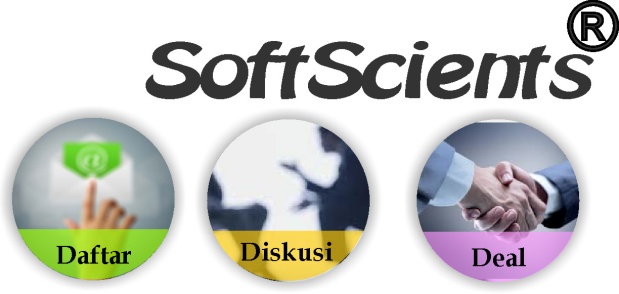 Dikirim ke : mulkan.ms@gmail.comDengan subjek : order riset - Satria Bejo PamungkasNama:Satria Bejo PamungkasAsal Kampus:ITS (institut teknologi sepuluh novemberJenjang:S2 Topik:Pengolahan citra digitalPengolahan sinyal digitalMachine learningComputer vision (live)KriptografiSteganografiTools:MatlabMysqlPythonJava SEC#ScalaOctaveopenCVJudul :Pemisahan Voice Dan Unvoice Menggunakan Teknik Analisis Energy Zero Crossing Rate dalam Pengenalan Suara SederhanaTujuan:Memisahkan suara dari noise dan suara asli dari file yang direkam format aviMetode / algoritma :Perhitungan energy dan zcr dari voiceRentang waktu:1 bulan dari tanggal 1 november 2014Budget :2 – 3jt3 – 4jt4 -  510 juta (untuk korporasi) Hasil akhir:Aplikasi berbentuk GUIBerbentuk console basedAplikasi GUI + grafikGUI + koneksi ke database